
INVOICE	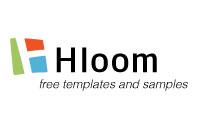 Invoice #: 100 | Issue Date: 10-23-2016 | Due Date: 03-10-2016BILL TO[Name] - [Company Name][Street Address][City, ST ZIP Code][Phone]Please make a payment toBeneficiary Name: [Company Name]Beneficiary Account Number: [1234567890]Bank Name and Address: [Bank Name and Address]Bank Swift Code: [1234567890]IBAN Number: [1234567890]Terms and conditionsPlease send payment within 30 days of receiving this invoice. There will be a 1.5% interest charge per month on late invoices.#DescriptionPriceQtyTotal01Location shooting and prep $500.001$500.0002Post Production$100.002$200.0003Photo shooting on Location$200.002$400.00SubtotalSubtotalSubtotalSubtotal$1,100.00Sales Tax 8%Sales Tax 8%Sales Tax 8%Sales Tax 8%$88.00Total DueTotal DueTotal DueTotal Due$1,188.00